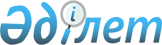 Қызылорда облысының Қазалы аудандық мәслихатының 2021 жылғы 29 желтоқсандағы № 186 "2022-2024 жылдарға арналған Аранды ауылдық округінің бюджеті туралы" шешіміне өзгерістер енгізу туралыҚызылорда облысы Қазалы аудандық мәслихатының 2022 жылғы 27 мамырдағы № 230 шешімі
      Қызылорда облысы Қазалы аудандық мәслихаты ШЕШТІ:
      1. Қызылорда облысының Қазалы аудандық мәслихатының "2022-2024 жылдарға арналған Аранды ауылдық округінің бюджеті туралы" 2021 жылғы 29 желтоқсандағы № 186 шешіміне мынадай өзгерістер енгізілсін:
      1-тармақ жаңа редакцияда жазылсын:
      "1. 2022-2024 жылдарға арналған Аранды ауылдық округінің бюджеті 1, 2, 3 – қосымшаларға сәйкес, оның ішінде 2022 жылға мынадай көлемдерде бекітілсін:
      1) кірістер – 121207,6 мың теңге, оның ішінде:
      салықтық түсімдер – 2460 мың теңге;
      салықтық емес түсімдер – 0;
      негізгі капиталды сатудан түсетін түсімдер – 212 мың теңге;
      трансферттер түсімі – 118535,6 мың теңге;
      2) шығындар – 121624,1 мың теңге, оның ішінде;
      3) таза бюджеттік кредиттеу – 0;
      бюджеттік кредиттер – 0;
      бюджеттік кредиттерді өтеу – 0;
      4) қаржы активтерімен операциялар бойынша сальдо – 0;
      қаржы активтерін сатып алу – 0;
      мемлекеттің қаржы активтерін сатудан түсетін түсімдер – 0;
      5) бюджет тапшылығы (профициті) – -416,5 мың теңге;
      6) бюджет тапшылығын қаржыландыру (профицитті пайдалану) – 416,5 мың теңге;
      қарыздар түсімі – 0;
      қарыздарды өтеу – 0;
      бюджет қаражатының пайдаланылатын қалдықтары – 416,5 мың теңге.".
      2. Көрсетілген шешімнің 1, 4, 6 – қосымшалары осы шешімнің 1, 2, 3 – қосымшаларына сәйкес жаңа редакцияда жазылсын.
      3. Осы шешім 2022 жылғы 1 қаңтардан бастап қолданысқа енгізіледі. 2022 жылға арналған Аранды ауылдық округінің бюджеті 2022 жылға арналған аудандық бюджетте Аранды ауылдық округі бюджетіне республикалық бюджет қаражаты есебінен берілетін нысаналы трансферттер 2022 жылға арналған аудандық бюджетте Аранды ауылдық округі бюджетіне аудандық бюджет қаражаты есебінен берілетін нысаналы трансферттер
					© 2012. Қазақстан Республикасы Әділет министрлігінің «Қазақстан Республикасының Заңнама және құқықтық ақпарат институты» ШЖҚ РМК
				
      Қазалы аудандық мәслихатының хатшысы 

Б.Жарылқап
Қазалы аудандық мәслихатының
2022 жылғы "27" мамырдағы
№ 230 шешіміне 1-қосымшаҚазалы аудандық мәслихатының
2021 жылғы "29" желтоқсандағы
№ 186 шешіміне 1-қосымша
Санаты
Санаты
Санаты
Санаты
Сомасы, мың теңге
Сыныбы
Сыныбы
Сыныбы
Сомасы, мың теңге
Кіші сыныбы
Кіші сыныбы
Сомасы, мың теңге
Атауы
Сомасы, мың теңге
1. Кірістер
121207,6
1
Салықтық түсімдер
2460
04
Меншiкке салынатын салықтар
2456
1
Мүлiкке салынатын салықтар
111
3
Жер салығы
172
4
Көлiк құралдарына салынатын салық
2173
05
Тауарларға, жұмыстарға және қызметтер көрсетуге салынатын ішкі салықтар
4
3
Табиғи және басқа ресурстарды пайдаланғаны үшін түсетін түсімдер
4
3
Негізгі капиталды сатудан түсетін түсімдер
212
03
Жерді және материалдық емес активтерді сату
212
1
Жерді сату
200
2
Материалдық емес активтерді сату
12
4
Трансферттердің түсімдері
118535,6
02
Мемлекеттiк басқарудың жоғары тұрған органдарынан түсетiн трансферттер
118535,6
3
Аудандардың (облыстық маңызы бар қаланың) бюджетінен трансферттер
118535,6
Функционалдық топ
Функционалдық топ
Функционалдық топ
Функционалдық топ
Бюджеттік бағдарламалардың әкiмшiсi
Бюджеттік бағдарламалардың әкiмшiсi
Бюджеттік бағдарламалардың әкiмшiсi
Бағдарлама
Бағдарлама
Атауы
2. Шығындар
121624,1
01
Жалпы сипаттағы мемлекеттiк көрсетілетін қызметтер
47287
124
Аудандық маңызы бар қала, ауыл, кент, ауылдық округ әкімінің аппараты
47287
001
Аудандық маңызы бар қала, ауыл, кент, ауылдық округ әкімінің қызметін қамтамасыз ету жөніндегі қызметтер
47092
022
Мемлекеттік органның күрделі шығыстары
195
06
Әлеуметтiк көмек және әлеуметтiк қамсыздандыру
3870
124
Аудандық маңызы бар қала, ауыл, кент, ауылдық округ әкімінің аппараты
3870
003
Мұқтаж азаматтарға үйде әлеуметтік көмек көрсету
3870
07
Тұрғын үй-коммуналдық шаруашылық
38243,6
124
Аудандық маңызы бар қала, ауыл, кент, ауылдық округ әкімінің аппараты
3131
014
Елді мекендерді сумен жабдықтауды ұйымдастыру
3131
124
Аудандық маңызы бар қала, ауыл, кент, ауылдық округ әкімінің аппараты
35112,6
008
Елді мекендердегі көшелерді жарықтандыру
3646
009
Елді мекендердің санитариясын қамтамасыз ету
602
011
Елді мекендерді абаттандыру мен көгалдандыру
30864,6
08
Мәдениет, спорт, туризм және ақпараттық кеңістiк
31067
124
Аудандық маңызы бар қала, ауыл, кент, ауылдық округ әкімінің аппараты
31067
006
Жергілікті деңгейде мәдени-демалыс жұмысын қолдау
31067
12
Көлiк және коммуникация
1147
124
Аудандық маңызы бар қала, ауыл, кент, ауылдық округ әкімінің аппараты
1147
013
Аудандық маңызы бар қалаларда, ауылдарда, кенттерде, ауылдық округтерде автомобиль жолдарының жұмыс істеуін қамтамасыз ету
1147
15
Трансферттер
9,5
124
Аудандық маңызы бар қала, ауыл, кент, ауылдық округ әкімінің аппараты
9,5
044
Қазақстан Республикасының Ұлттық қорынан берілетін нысаналы трансферт есебінен республикалық бюджеттен бөлінген пайдаланылмаған (түгел пайдаланылмаған) нысаналы трансферттердің сомасын қайтару
8,2
048
Пайдаланылмаған (толық пайдаланылмаған) нысаналы трансферттерді қайтару
1,3
3. Таза бюджеттік кредиттеу
0
Бюджеттік кредиттер
0
Бюджеттік кредиттерді өтеу
0
4. Қаржы активтерімен операциялар бойынша сальдо
0
Қаржы активтерін сатып алу
0
Мемлекеттің қаржы активтерін сатудан түсетін түсімдер
0
5. Бюджет тапшылығы (профициті)
-416,5
6.Бюджет тапшылығын қаржыландыру (профицитін пайдалану)
416,5
8
Бюджет қаражатының пайдаланылатын қалдықтары
416,5
01
Бюджет қаражаты қалдықтары
416,5
1
Бюджет қаражатының бос қалдықтары
416,5Қазалы аудандық мәслихатының
2022 жылғы "27" мамырдағы
№ 230 шешіміне 2-қосымшаҚазалы аудандық мәслихатының
2021 жылғы "29" желтоқсандағы
№ 186 шешіміне 4-қосымша
№
Атауы
Сомасы, мың теңге
Ағымдағы нысаналы трансферттер
12 800
11
Азаматтық қызметшілердің жекелеген санаттарының, мемлекеттік бюджет қаражаты есебінен ұсталатын ұйымдар қызметкерлерінің, қазыналық кәсіпорындар қызметкерлерінің жалақысын көтеруге
7 849
2
Мемлекеттік ұйымдардың: стационарлық және жартылай стационарлық үлгідегі медициналық-әлеуметтік мекемелердің, үйде қызмет көрсету, уақытша болу ұйымдарының, халықты жұмыспен қамту орталықтары жұмыскерлерінің жалақысын көтеруге
1 857
23
Мемлекеттік мәдениет ұйымдарының және архив мекемелерінің басқарушы және негізгі персоналына мәдениет ұйымдарындағы және архив мекемелеріндегі ерекше еңбек жағдайлары үшін лауазымдық айлықақысына қосымша ақылар белгілеуге
3 094Қазалы аудандық мәслихатының
2022 жылғы "27" мамырдағы
№ 230 шешіміне 3-қосымшаҚазалы аудандық мәслихатының
2021 жылғы "29" желтоқсандағы
№ 186 шешіміне 6-қосымша
№
Атауы
Сомасы, мың теңге
Ағымдағы нысаналы трансферттер
35 150,6
1
Жалақы төлеудің жаңа жүйесі бойынша мемлекеттік қызметшілердің еңбек ақысын ұлғайтуға
7 895
2
"Жергілікті баспа БАҚ арқылы мемлекеттік және орыс тілдерінде әкім қаулыларын, шешімдерін және өзге де нормативтік құқықтық актілерді ресми жариялау, хабарландыру және ақпараттық материалдарды орналастыру" мемлекеттік саясатты жүргізу қызметіне
200
3
Қазалы ауданы Аранды ауылдық округі Қожабахы ауылындағы парк аумағын абаттандыру
26 255,8
4
Ауылішілік аяқсу насосына жанар жағар май сатып алуға
799,8